Name of Journal: World Journal of Gastrointestinal SurgeryESPS Manuscript NO: 19058Manuscript Type: MinireviewsOverview of robotic colorectal surgery: Current and future practical developmentsRoy SK et al. Overview of the future of robotic colorectal surgerySudipta K Roy, Charles EvansSudipta K Roy, Charles Evans, University Hospitals Coventry and Warwickshire NHS Trust, Clifford Bridge Road, CV2 2DX Coventry, United KingdomAuthor contributions: Roy SK performed the majority of the research and writing of the paper, including photography; Evans C contributed to structuring of the paper and provided senior oversight.Conflict-of-interest statement: There is no conflict of interest associated with any of the senior author or other coauthors contributed their efforts in this manuscript.Open-Access: This article is an open-access article which was selected by an in-house editor and fully peer-reviewed by external reviewers. It is distributed in accordance with the Creative Commons Attribution Non Commercial (CC BY-NC 4.0) license, which permits others to distribute, remix, adapt, build upon this work non-commercially and license their derivative works on different terms, provided the original work in properly cited and the use is non-commercial. See: http://creativecommons.org/licenses/by-nc/4.0/Correspondence to: Sudipta K Roy, MBChB, MRCS, MSc, ST7 General Surgery, University Hospitals Coventry and Warwickshire NHS Trust, Clifford Bridge Road, CV2 2DX Coventry, United Kingdom. sudiptaroy@doctors.org.ukTelephone: +44-784-3238617Fax: +44-247-6966090Received: April 28, 2015  Peer-review started: May 7, 2015  First decision: October 21, 2015Revised: November 19, 2015Accepted: December 8, 2015Article in press:Published online: AbstractMinimal access surgery has revolutionised colorectal surgery by offering reduced morbidity and mortality over open surgery, while maintaining oncological and functional outcomes with the disadvantage of additional practical challenges. Robotic surgery aids the surgeon in overcoming these challenges. Uptake of robotic assistance has been relatively slow, mainly because of the high initial and ongoing costs of equipment but also because of limited evidence of improved patient outcomes. Advances in robotic colorectal surgery will aim to widen the scope of minimal access surgery to allow larger and more complex surgery through smaller access and natural orifices and also to make the technology more economical, allowing wider dispersal and uptake of robotic technology. Advances in robotic endoscopy will yield self-advancing endoscopes and a widening role for capsule endoscopy including the development of motile and steerable capsules able to deliver localised drug therapy and insufflation as well as being recharged from an extracorporeal power source to allow great longevity. Ultimately robotic technology may advance to the point where many conventional surgical interventions are no longer required. With respect to nanotechnology, surgery may eventually become obsolete.Key words: Colorectal surgery; Robotic surgery; Endoscopy; Robotics; Nanotechnology; Microtechnology; Rectal neoplasms; Colonic neoplasms© The Author(s) 2015. Published by Baishideng Publishing Group Inc. All rights reserved.Core tip: Robotic assistance has the potential to revolutionise the way colorectal surgery is delivered. This overview summarises the current status of robotic colorectal surgery and considers the direction of developments in robotic and endoscopic surgery and future developments in micro- and nanotechnology.Roy SK, Evans C. Overview of robotic colorectal surgery: Current and future practical developments. World J Gastrointest Surg 2015; In pressBACKGROUNDThe objective of robotic surgery is allowing us to operate in challenging environments or to achieve levels of performance we would otherwise not be capable of. Surgeons interact with their environment by using their senses to gather information (perception), combining these inputs with their pre-existing knowledge and experience (processing) to change the environment (action). A robot may augment any or all of these aspects in order to improve the final outcome. Over the last two decades colorectal surgery has dramatically changed due to the widespread implementation of laparoscopic surgery. Laparoscopic surgery offers comparable oncological outcomes[1], but with improved post-operative recovery[2]. The move towards minimal access surgery has, however, put challenges upon the surgeon’s perceptive and action abilities with a resultant increased reliance on processing abilities required to make up for these deficits. Robotic assistance in minimal access surgery aims to make up for some of the practical shortcomings of laparoscopic surgery, providing assistance to the surgeon with improvements to perception, processing and action.This aim of this review is to summarise the current benefits and shortcomings of robotics in colorectal surgery and endoscopy and to identify how the implementation of developing robotic technology may shape the future of colorectal surgery.ESTABLISHED ROBOTIC COLORECTAL SURGERYAt present the Da Vinci Robot (DVR) (Intuitive Surgical) is the most widely used platform for robot assisted laparoscopic colorectal surgery. It consists of a high definition three-dimensional camera system allied to a patient “sidecart” that allows instruments to be delivered and controlled. The surgeon sits at a separate control module (Figure 1) that delivers three-dimensional images and allows remote control of the sidecart-mounted effectors. The DVR addresses some of the limitations of conventional laparoscopic surgery by allowing dexterity in 7 planes of movement within a limited space, static ports, filtering of physiological tremor and variable motion scaling. The potential drawbacks of the system include lack of tactile feedback, prolonged operative time and financial cost, including initial outlay, consumables and servicing of equipment.The attributes of the DVR make it suitable for assisting in precision surgery within confined spaces such as the pelvis and use of the DVR for radical prostatectomy is now widespread in the United Kingdom for this reason. Robotic prostatectomy is now seen as the primary treatment for localised prostate cancer, delivering equivalent oncological outcomes with decreased morbidity[3,4], but equivocal improvement in sexual function[5].The practical challenges of pelvic surgery for prostate cancer are similar to those encountered in rectal surgery, particularly when performing total mesorectal excision (TME). It has been demonstrated that laparoscopic TME offers equivalent oncological outcome with faster recovery and less morbidity than open surgery[2,6]. However, it is technically demanding with higher conversion rates seen in the obese and during low rectal surgery[7].Comparative studies have suggested an improved TME grade following robotic TME[8,9] and it is hypothesised that the improved precision of surgery enables the TME plane to be more accurately preserved, offering greater preservation of the pelvic autonomic nerves resulting in improved urinary and sexual function with some evidence of short-term benefit[10]. Rates of conversion are often used as a surrogate marker of operative difficulty and a systematic review of case-controlled studies identified that conversion rates may be lower in robotic assisted cases, although this was not statistically significant[11].The Robotic versus Laparoscopic Resection for Rectal cancer (ROLARR) trial is the first international, multi-centre randomised controlled trial to compare laparoscopic with robotic TME. The results of 471 participants have been presented at the European Society of Coloproctology, September 2015 and demonstrated no statistically significant difference in oncological clearance, patient outcome or conversion to open surgery between the two groups. These findings may impact the usage of the DVR in TME as it seems that the increased financial cost robotic usage is not offset by improved surgical outcomes.There are several centers performing robotic ventral mesh rectopexy. It has been argued that the increased dexterity of the instruments of the DVR facilitates dissection and more precise suturing of the mesh[12]. There are few studies that compare outcomes between laparoscopic and robotic ventral mesh rectopexy however functional improvements with respect to obstructive defaecation symptoms have been noted in patients having robotic surgery[13]. The COST and COLOR trials demonstrated that laparoscopic surgery offers oncological and survival outcomes commensurate with open surgery in colonic tumors[14,15]. Decreased morbidity and length of hospital stay have also been shown[1,16,17]. The improved dexterity the robot offers has demonstrable benefit when performing intracorporeal anastomosis[18], but the benefits of robotic over laparoscopic colonic surgery however are less well established and no benefit of has been demonstrated when comparing laparoscopic to robotic right hemicolectomy[19]. Robotic left hemicolectomy can be used as training platform to practice mobilization of the left colon and splenic flexure as part of robotic anterior resection. Currently there appears to be little evidence to support the use of DVR type robots in conventional multiport trans-abdominal surgery. The development of transanal endoscopic microsurgery (TEM) and single port laparoscopic surgery (SPLS) limits a surgeons dexterity still further and these fields may be particularly suited to robotic augmentation.COLORECTAL ROBOTIC SURGERY UNDER DEVELOPMENTRobotic surgical technology is expensive- initial outlay, maintenance and purchasing disposable equipment contributes to the financial expense that must be justified by reproducible cost effectiveness. This currently restricts robotic surgery to larger institutions that are able to absorb these costs and provide high utilisation in circumstances where financial gains can offset expenditure. Therefore developments in colorectal robotics over the next decade will concentrate on the widening application of robotics to other colorectal disciplines, such as endoscopy, single port surgery and transanal surgery and minimisation of cost. Single port robotic laparoscopic surgery SPLS offers improved cosmesis and less post-operative discomfort compared to that seen in multiport laparoscopic surgery[20]. SPLS restricts the triangulation and retraction easily achieved in multiport surgery. This can be managed utilising conventional straight instruments that are crossed intracorporeally or by using curved or articulating instruments such as the Autonomy Lapro-angle[20]. The technique is associated with equivalent oncological outcomes[21], but a systematic review of colorectal SPLS found conflicting evidence regarding demonstrable improvements in patient recovery and length of stay[22]. Robotic assisted SPLS systems offer superior triangulation, without the need for crossing instruments, while incorporating other robotic technology. The Da Vinci Si Surgical Robot (Intuitive Surgical) has obtained FDA approval. It incorporates remote centre technology that reduces interference between instruments in addition to a three dimensional camera, motion scaling and removal of tremor (Figure 2). Evidence has been published demonstrating the feasibility of robot assisted SPLS in right hemicolectomy [23] but to date no advantage of robot assisted over conventional SPLS has been demonstrated. Alternative robotic SPLS platforms are in the prototype stage, including the Single Port Orifice Robotic Technology robotic SPLS module (Titan Medical) which is predicted to cost a third of the Da Vinci system, although data on efficacy is awaited[24].Robotic transanal surgeryTEM offers similar practical challenges to SPLS and has become established as an effective method of removing non-advanced distal rectal lesions and may be oncologically superior to conventional transanal excision[25]. Initially described in 2011, a SILS (Covidien) port was placed in the anus and the Da Vinci machine deployed as for SPLS[26]. The first cohort study of sixteen patients managed with robotic TEM reported that the procedure was technically feasible but did not offer comparative data with conventional TEM. Use of the robot added an additional €1000 per procedure in disposables alone[27]. Robotic transanal total mesorectal excision (RT-TME) is an alternative method of TME where the standard abdominal component of an anterior resection is completed laparoscopically before the DVR is introduced transanally to complete the TME in a retrograde fashion. This method facilitates distal rectal dissection in patients who are obese or who have narrow pelvises[28]. A study of twenty patients did not compare RT-TME to conventional TME but demonstrated the feasibility of the approach in distal rectal cancers[29]. Improving current laparoscopic technologyModifying and augmenting existing laparoscopic surgical instrumentation to offer additional degrees of movement, tactile or haptic feedback may narrow the gulf between laparoscopic and robotic surgery with potentially significant cost savings. Movement of conventional laparoscopic instruments is restricted by the fulcrum of movement existing at the point of entry into the abdomen. The Radius Surgical System (RSS, Tuebingen Scientific) has been in circulation for over ten years and offers an additional fulcrum at the tip of the instrument to allow a greater degree of movement. As with the DVR, it offers 7 degrees of freedom for a significantly lower financial outlay although the extent of its distal joint articulation is reduced[30]. The RSS generally offers tools for suturing and manipulation, rather than dissection and there is no mechanism for removing surgeon tremor or changing the ratio of hand to instrument movement. Results suggest a shorter learning curve compared to the DVR[31] and it has been demonstrated that they can be used in sutured intracorporeal colorectal anastomosis with encouraging results[32]. The parallel development of reliable laparoscopic stapling devices has, however, generally obviated the need for an advanced suturing instrument, which may account for the lack of take up of the RSS system. The Autonomy Laparo-angle (CambridgeEndo) is a simpler system offering a range of graspers, scissors and needle holders that can articulate at a distal joint allowing a greater degree of movement not offered by conventional laparoscopic instruments. However, to date there is no published evidence of its use in colorectal surgery.Robotic endoscopyDevelopments in robotic endoscopy have focused on automatic endoscope propulsion and improved endoscopic instrumentation. Balloon endoscopy mimics the movement of an earthworm, using coordinated inflation and deflation of a series of balloon to advance the camera and it has been successful in small bowel enteroscopy[33]. Current research focuses on providing propulsion at the endoscopic tip to pull the scope through the colon, reducing discomfort and procedure duration. Development of legged locomotion allows efficient propulsion and a steering capability, but risks iatrogenic injury from the traction of the legs on the colonic surface. New generations of microscopic leg effectors aim to minimise injury while offering sufficient propulsive force for effective motion[34]. Capsule endoscopy utilises passive propulsion to traverse the GI tract and has proved successful in endoscopic practice, particularly in visualisation of the small bowel. The purely passive locomotion is also a drawback and does not allow retrograde motion to recheck areas of incomplete examination. Capsules with active control could be steered to closely examine certain areas, release medications and perform diagnostic or therapeutic interventions but they are limited by size as they must be swallowed. Size constraints currently preclude independently self-propelled capsules. Vectoring using external magnets allows the capsule to remain as small as possible and was originally described using a hand-controlled external magnet[35]. To offer accurate and reproducible magnetic control requires a generated magnetic field utilising a series of magnets under computer control and offering very high positional accuracy at the cost of extensive magnetic equipment[36]. Early trials demonstrate that the technique is feasible but movement is restricted by collapsed bowel with no method of insufflation available and there are no reports from trials in human subjects[37].Endoscopic mucosal resection is an established method of endoscopic piecemeal removal of sessile polyps or superficial cancers less than 20mm in diameter that would otherwise require surgical excision[38]. Endoscopic submucosal resection (ESR) can be applied to larger lesions and aims to remove a greater depth of tissue in a single specimen. This allows more accurate histological examination and reduces the risk of recurrent disease[39]. Although initially developed for the management of upper gastrointestinal lesions, the procedure has shown great promise with respect to colonic lesions greater than two centimeters in diameter[40]. The procedure is technically challenging and relies on the application of tension to the target lesion to allow careful dissection, which is challenging with conventional endoscopic instruments.A number of flexible multi-tasking platforms are available that consist of conventional endoscope video technology with an enhanced multichannel intervention system allowing two working instruments operated mechanically or robotically. The Master and Slave Transluminal Endoscopic Tool (MASTER) is a robotic endoscopic surgical system that introduces a two-channel endoscope with two slave robotic effectors possessing nine degrees of freedom. The system allows separation of the endoscopic control and instrument control to allow two operators to work together in tandem[41]. The MASTER was originally developed for Natural Orifice Transluminal Endoscopic Surgery (NOTES) but has been tested in ESR in animal models with success[42]. A trial of the MASTER system in ESR in human subjects was planned but results have not been published yet.POTENTIAL FUTURE OF ROBOTIC COLORECTAL SURGERYThe ultimate aim of minimal access surgery is for surgery to be completed via natural orifices without any disruption to the normal functioning of the patient. Ultimately the development of nanotechnology may make this a reality but in the meantime the direction of minimal access surgery is to further minimise access without compromising surgical outcome and to improve patient safety.Advanced instrumentationThe Image-Sensing Navigated and Kinematically Enhanced (i-SNAKE) is an instrument delivered via a standard laparoscopic port. The distal end of the instrument possesses an articulated section carrying a camera, driven by a hybrid motor design, allowing a greater degree of flexion compared to cable actuators used in a conventional flexible endoscope[43]. In addition, there are two flexible surgical arms driven by cables that can carry a range of instruments and there is an additional channel that allows an instrument to be passed through the articulated section. The three arms are delivered via a 15 mm trocar and the arms are extended once safely within the peritoneal cavity.Flexible robots such as this are required to operate in highly angulated positions while maintained sufficient control to allow careful dissection and to produce enough force to manipulate tissue. The i-SNAKE can retroflex completely, allowing tubal ligation from a vaginal NOTES approach[44]. The suitability of the platform for conducting intraluminal interventions such as ESR and Per-Oral Endoscopic Myotomy have been assessed[45] and it is would be anticipated that this technology could be used to augment SPLS and intraluminal colorectal interventions.Haptic feedbackHaptic feedback describes the conveying of information from the robotic effector, now also functioning as a receptor, back to the surgeon. The aim is to provide “transparency”, where the surgeon feels that they are contacting the patient directly, rather than via a robotic mechanism[46]. To achieve this level of feedback requires transmission of information regarding temperature, texture, force and vibration, and may not be technically feasible. Other industries make use of limited forms of haptic feedback, but surgery offers the unique challenges of size limitation, sterilisability and cost implications over existing technology. An economical approach would be to modify existing technology with feedback sensors and effectors[47], but this may make integration with complex technology such as the DVR challenging. Colorectal surgery demands soft tissue differentiation, the careful manipulation of tissues and suturing, all of which benefit from haptic feedback. The TELELAP ALF-X (SOFAR) is a surgical robot that offers haptic feedback in a smaller package compared to the DVR [48]. The TELELAP ALF-X provides haptic feedback by exerting forces on the surgeon’s hands- this requires a complex system of processors and actuators to achieve adequate fidelity and is therefore inherently complex. An alternative approach would be to relay haptic information to the surgeon by an auditory or visual representation of force feedback. Lab studies have demonstrated that color-coded visual display of stitch tension improves consistency in tension applied to ligatures[49,50]. To provide haptic feedback in the seven degrees of freedom that the DVR offers would be even more challenging. Given the wide uptake of the DVR it may be unlikely that institutions will invest in another robot simply to take advantage of haptic feedback when the surgeon feels it may be helpful. Therefore a successful haptic feedback system would most likely have to be integrated with the DVR, or operate in parallel with it. A force-sensing adaptor for the Da Vinci Robot has been developed with some success in lab testing but there are no data from in vivo tests[51]. A wireless palpation probe is an alternative that could be used both in robotics and conventional laparoscopic surgery. This battery operated unit can be introduced via a port and used to measure indentation pressure and depth in order to characterise tissues. Initial porcine studies used the probe to serially palpate a porcine liver to produce a “stiffness map” that could be used to guide subsequent resection[52].TactilityOpen surgery offers a uniquely tactile experience that is significantly dampened by minimally invasive surgery. Haptic feedback may offer some gross information on tissue resistance, but not the degree that the surgeon requires for accurate tissue differentiation.  The technology to provide tactile transparency does not currently exist and may not do so for some time due to the technical complexity of detecting, processing and displaying such information. Instruments for the detection of gross tactile information in minimal access surgery have been developed and tested in order to locate arteries and detect blood flow, in identifying the inferior mesenteric artery for example. The tools, such as TactArray (Pressure Profile Systems) carry multiple pressure sensitive receptors that may be applied to the tissues producing graphic representations of the tactile feedback detected[53].  An alternate approach would be to use intracorporeal Doppler ultrasonography as a proxy to assess the tissue instead or relying on tactile feedback. This has already been demonstrated in laparoscopic nephrectomy[54] but has not been utilised in colorectal surgery. Capsule endoscopyDiagnostic capsule endoscopy has proven itself as a diagnostic modality and is already in widespread use. Further development of this technology in the future will look to expand its diagnostic and therapeutic possibilities. Wireless capsule endoscopy is limited by the lack of a conventional insufflation system and the resultant lack of bowel distension limits diagnostic capability. Preliminary studies have demonstrated the feasibility of a wireless insufflation capsule utilising liquids or powders to produce gaseous insufflation[55]. There have been no published results from animal studies but this demonstrates the widening functionality of capsule intervention.As capsule endoscopes become more complex they will become limited by their power storage capacity. If capsules are to remain inside the body for a prolonged length of time, for therapeutic purposes such as delivery of topical chemotherapy, brachytherapy or luminal treatments for inflammatory bowel disease. Therefore an alternate source of power may be necessary. Magnetic induction offers a method of transmitting power to a device within the body over a prolonged period of time without causing deleterious effects[56]. Micro- and nanotechnologyNanotechnology offers opportunities to investigate and intervene at the cellular level and may ultimately lead to a step change in the conduct of colorectal surgery over the next fifty to one hundred years. Currently machine actuators limit the minimum size of machines to a few milimetres- too large to be injected into the circulation for example, but alternative avenues for micro-interventions have been investigated.Minimally invasive biopsy retrieval has been demonstrated using “grippers”. These tools possess minuscule biopsy tools that close in response to a change in temperature and are also composed of a ferromagnetic alloy. These tools were injected into the common bile duct during an ERCP in a live porcine model, allowed to sit for ten minutes to allow the grippers to close in response to change in temperature before being retrieved by a catheter with a magnetic tip[57]. The retrieved tissue was assessed and deemed suitable for cytological analysis. Potentially this technology could be adapted for use as a non-invasive diagnostic aid in colonic conditions such as inflammatory bowel disease.Nanobot technology in medicine aims to deliver therapy at the cellular level and may have particular importance in the treatment of cancers. Mechanical actuators and processors are not viable at this scale and therefore the robots are genetically engineered bacteria that allow cellular-level interactions, containing ferromagnetic granules that allow steering and propulsion using magnetic fields. Microbot technology and its application in medicine are likely to radically change how we view therapeutics. The ranges of possible applications include targeted therapy, material removal, deployment of structures, such as stents and telemetry[56]. Although currently in its infancy, this aspect of robotic technology has the greatest potential to revolutionise how we manage colorectal pathology in the future.CONCLUSIONThe development of minimal access surgery has spurred the creation of robotic assistance in order to aid surgeons to overcome the shortcomings of this surgical technique. The breadth of robotic advancement considered in this review demonstrates that robotic colorectal surgery has advanced far beyond its original brief of surgeon assistance. The potential advancements within this field will allow utilisation of minimal access surgery in a wider range of increasingly technically challenging environments and could fundamentally change the way surgeons manage their patients. REFERENCES1 Kuhry E, Schwenk W, Gaupset R, Romild U, Bonjer J. Long-term outcome of laparoscopic surgery for colorectal cancer: a cochrane systematic review of randomised controlled trials. Cancer Treat Rev 2008; 34: 498-504 [PMID: 18468803 DOI: 10.1016/j.ctrv.2008.03.011]2 van der Pas MH, Haglind E, Cuesta MA, Fürst A, Lacy AM, Hop WC, Bonjer HJ. Laparoscopic versus open surgery for rectal cancer (COLOR II): short-term outcomes of a randomised, phase 3 trial. Lancet Oncol 2013; 14: 210-218 [PMID: 23395398 DOI: 10.1016/S1470-2045(13)70016-0]3 Tewari A, Sooriakumaran P, Bloch DA, Seshadri-Kreaden U, Hebert AE, Wiklund P. Positive surgical margin and perioperative complication rates of primary surgical treatments for prostate cancer: a systematic review and meta-analysis comparing retropubic, laparoscopic, and robotic prostatectomy. Eur Urol 2012; 62: 1-15 [PMID: 22405509 DOI: 10.1016/j.eururo.2012.02.029]4 Finkelstein J, Eckersberger E, Sadri H, Taneja SS, Lepor H, Djavan B. Open Versus Laparoscopic Versus Robot-Assisted Laparoscopic Prostatectomy: The European and US Experience. Rev Urol 2010; 12: 35-43 [PMID: 20428292 DOI: 10.3909/riu0470]5 Hu JC, Gu X, Lipsitz SR, Barry MJ, D'Amico AV, Weinberg AC, Keating NL. Comparative effectiveness of minimally invasive vs open radical prostatectomy. JAMA 2009; 302: 1557-1564 [PMID: 19826025 DOI: 10.1001/jama.2009.1451]6 Breukink S, Pierie J, Wiggers T. Laparoscopic versus open total mesorectal excision for rectal cancer. Cochrane Database Syst Rev 2006; (4): CD005200 [PMID: 17054246 DOI: 10.1002/14651858.CD005200.pub2]7 Tekkis PP, Senagore AJ, Delaney CP. Conversion rates in laparoscopic colorectal surgery: a predictive model with, 1253 patients. Surg Endosc 2005; 19: 47-54 [PMID: 15549630 DOI: 10.1007/s00464-004-8904-z]8 Baik SH, Ko YT, Kang CM, Lee WJ, Kim NK, Sohn SK, Chi HS, Cho CH. Robotic tumor-specific mesorectal excision of rectal cancer: short-term outcome of a pilot randomized trial. Surg Endosc 2008; 22: 1601-1608 [PMID: 18270772 DOI: 10.1007/s00464-008-9752-z]9 Erguner I, Aytac E, Boler DE, Atalar B, Baca B, Karahasanoglu T, Hamzaoglu I, Uras C. What have we gained by performing robotic rectal resection? Evaluation of 64 consecutive patients who underwent laparoscopic or robotic low anterior resection for rectal adenocarcinoma. Surg Laparosc Endosc Percutan Tech 23: 316-9 [PMID: 23752000 DOI: 10.1097/SLE.0b013e31828e3697]10 Kim JY, Kim NK, Lee KY, Hur H, Min BS, Kim JH. A comparative study of voiding and sexual function after total mesorectal excision with autonomic nerve preservation for rectal cancer: laparoscopic versus robotic surgery. Ann Surg Oncol 2012; 19: 2485-2493 [PMID: 22434245 DOI: 10.1245/s10434-012-2262-1]11 Ortiz-Oshiro E, Sánchez-Egido I, Moreno-Sierra J, Pérez CF, Díaz JS, Fernández-Represa JÁ. Robotic assistance may reduce conversion to open in rectal carcinoma laparoscopic surgery: systematic review and meta-analysis. Int J Med Robot 2012; 8: 360-370 [PMID: 22438060 DOI: 10.1002/rcs.1426]12 Mäkelä-Kaikkonen J, Rautio T, Klintrup K, Takala H, Vierimaa M, Ohtonen P, Mäkelä J. Robotic-assisted and laparoscopic ventral rectopexy in the treatment of rectal prolapse: a matched-pairs study of operative details and complications. Tech Coloproctol 2014; 18: 151-155 [PMID: 23839795 DOI: 10.1007/s10151-013-1042-7]13 Mantoo S, Podevin J, Regenet N, Rigaud J, Lehur PA, Meurette G. Is robotic-assisted ventral mesh rectopexy superior to laparoscopic ventral mesh rectopexy in the management of obstructed defaecation? Colorectal Dis 2013; 15: e469-e475 [PMID: 23895633 DOI: 10.1111/codi.12251]14 Buunen M, Veldkamp R, Hop WC, Kuhry E, Jeekel J, Haglind E, Påhlman L, Cuesta MA, Msika S, Morino M, Lacy A, Bonjer HJ. Survival after laparoscopic surgery versus open surgery for colon cancer: long-term outcome of a randomised clinical trial. Lancet Oncol 2009; 10: 44-52 [PMID: 19071061 DOI: 10.1016/S1470-2045(08)70310-3]15 Fleshman J, Sargent DJ, Green E, Anvari M, Stryker SJ, Beart RW, Hellinger M, Flanagan R, Peters W, Nelson H. Laparoscopic colectomy for cancer is not inferior to open surgery based on 5-year data from the COST Study Group trial. Ann Surg 2007; 246: 655-62; discussion 662-4 [PMID: 17893502 DOI: 10.1097/SLA.0b013e318155a762]16 Morneau M, Boulanger J, Charlebois P, Latulippe JF, Lougnarath R, Thibault C, Gervais N. Laparoscopic versus open surgery for the treatment of colorectal cancer: a literature review and recommendations from the Comité de l'évolution des pratiques en oncologie. Can J Surg 2013; 56: 297-310 [PMID: 24067514 DOI: 10.1503/cjs.005512]17 Di B, Li Y, Wei K, Xiao X, Shi J, Zhang Y, Yang X, Gao P, Zhang K, Yuan Y, Zhang D, Wei X, Liu S, Wang J, Wang X, Zhang Y, Cai H. Laparoscopic versus open surgery for colon cancer: a meta-analysis of 5-year follow-up outcomes. Surg Oncol 2013; 22: e39-e43 [PMID: 23643698 DOI: 10.1016/j.suronc.2013.03.002]18 Morpurgo E, Contardo T, Molaro R, Zerbinati A, Orsini C, D'Annibale A. Robotic-assisted intracorporeal anastomosis versus extracorporeal anastomosis in laparoscopic right hemicolectomy for cancer: a case control study. J Laparoendosc Adv Surg Tech A 2013; 23: 414-417 [PMID: 23627922 DOI: 10.1089/lap.2012.0404]19 Park JS, Choi GS, Park SY, Kim HJ, Ryuk JP. Randomized clinical trial of robot-assisted versus standard laparoscopic right colectomy. Br J Surg 2012; 99: 1219-1226 [PMID: 22864881 DOI: 10.1002/bjs.8841]20 Kim SJ, Choi BJ, Lee SC. Overview of single-port laparoscopic surgery for colorectal cancers: past, present, and the future. World J Gastroenterol 2014; 20: 997-1004 [PMID: 24574772 DOI: 10.3748/wjg.v20.i4.997]21 Maggiori L, Gaujoux S, Tribillon E, Bretagnol F, Panis Y. Single-incision laparoscopy for colorectal resection: a systematic review and meta-analysis of more than a thousand procedures. Colorectal Dis 2012; 14: e643-e654 [PMID: 22632808 DOI: 10.1111/j.1463-1318.2012.03105.x]22 Fung AK, Aly EH. Systematic review of single-incision laparoscopic colonic surgery. Br J Surg 2012; 99: 1353-1364 [PMID: 22961513 DOI: 10.1002/bjs.8834]23 Ostrowitz MB, Eschete D, Zemon H, DeNoto G. Robotic-assisted single-incision right colectomy: early experience. Int J Med Robot 2009; 5: 465-470 [PMID: 19806602 DOI: 10.1002/rcs.281]24 Laskaris J, Regan K. Soft tissue robotics- the next generation. [accessed 2015 Apr 15]. Available from: URL: http: //www.avrasurgical.com/images/____Soft_Tissue_Robotics_Report_Final.pdf. 25 Clancy C, Burke JP, Albert MR, O'Connell PR, Winter DC. Transanal endoscopic microsurgery versus standard transanal excision for the removal of rectal neoplasms: a systematic review and meta-analysis. Dis Colon Rectum 2015; 58: 254-261 [PMID: 25585086 DOI: 10.1097/DCR.0000000000000309]26 Atallah SB, Albert MR, deBeche-Adams TH, Larach SW. Robotic TransAnal Minimally Invasive Surgery in a cadaveric model. Tech Coloproctol 2011; 15: 461-464 [PMID: 21953243 DOI: 10.1007/s10151-011-0762-9]27 Hompes R, Rauh SM, Ris F, Tuynman JB, Mortensen NJ. Robotic transanal minimally invasive surgery for local excision of rectal neoplasms. Br J Surg 2014; 101: 578-581 [PMID: 24633833 DOI: 10.1002/bjs.9454]28 Atallah S, Martin-Perez B, Pinan J, Quinteros F, Schoonyoung H, Albert M, Larach S. Robotic transanal total mesorectal excision: a pilot study. Tech Coloproctol 2014; 18: 1047-1053 [PMID: 24957360 DOI: 10.1007/s10151-014-1181-5]29 Atallah S, Martin-Perez B, Albert M, deBeche-Adams T, Nassif G, Hunter L, Larach S. Transanal minimally invasive surgery for total mesorectal excision (TAMIS-TME): results and experience with the first 20 patients undergoing curative-intent rectal cancer surgery at a single institution. Tech Coloproctol 2014; 18: 473-480 [PMID: 24272607 DOI: 10.1007/s10151-013-1095-7]30 Ishikawa N, Watanabe G, Inaki N, Moriyama H, Shimada M, Kawaguchi M. The Da Vinci surgical system versus the radius surgical system. Surg Sci 2012; 3: 358-361 [DOI: 10.4236/ss.2012.37070]31 Frede T, Hammady A, Klein J, Teber D, Inaki N, Waseda M, Buess G, Rassweiler J. The radius surgical system - a new device for complex minimally invasive procedures in urology? Eur Urol 2007; 51: 1015-122; discussion 1022 [PMID: 17150300 DOI: 10.1016/j.eururo.2006.11.046]32 Torres Bermudez JR, Buess G, Waseda M, Gacek I, Becerra Garcia F, Manukyan GA, Inaki N. Laparoscopic intracorporal colorectal sutured anastomosis using the Radius Surgical System in a phantom model. Surg Endosc 2009; 23: 1624-1632 [PMID: 18553199 DOI: 10.1007/s00464-008-9992-y]33 Yamamoto H, Kita H, Sunada K, Hayashi Y, Sato H, Yano T, Iwamoto M, Sekine Y, Miyata T, Kuno A, Ajibe H, Ido K, Sugano K. Clinical outcomes of double-balloon endoscopy for the diagnosis and treatment of small-intestinal diseases. Clin Gastroenterol Hepatol 2004; 2: 1010-1016 [PMID: 15551254 DOI: 10.1016/S1542-3565(04)00453-7]34 Kim YT, Kim DE, Yang S, Yoon ES. Design of endoscopic micro-robotic end effectors: safety and performance evaluation based on physical intestinal tissue damage characteristics. Biomed Microdevices 2014; 16: 397-413 [PMID: 24634056 DOI: 10.1007/s10544-014-9843-7]35 Carpi F, Galbiati S, Carpi A. Controlled navigation of endoscopic capsules: concept and preliminary experimental investigations. IEEE Trans Biomed Eng 2007; 54: 2028-2036 [PMID: 18018698 DOI: 10.1109/TBME.2007.894729]36 Abbott JJ, Ergeneman O, Kummer MP, Hirt AM, Nelson BJ. Modeling magnetic torque and force for controlled manipulation of soft-magnetic bodies. Robotics, IEEE Transactions 2007; 23: 1247-1252 [DOI: 10.1109/TRO.2007.910775]37 Ciuti G, Valdastri P, Menciassi A, Dario P. Robotic magnetic steering and locomotion of capsule endoscope for diagnostic and surgical endoluminal procedures. Robotica 2010; 28: 199-207 [DOI: 10.1017/S0263574709990361]38 Ahmad NA, Kochman ML, Long WB, Furth EE, Ginsberg GG. Efficacy, safety, and clinical outcomes of endoscopic mucosal resection: a study of 101 cases. Gastrointest Endosc 2002; 55: 390-396 [PMID: 11868015 DOI: 10.1067/mge.2002.121881]39 Saito Y, Fukuzawa M, Matsuda T, Fukunaga S, Sakamoto T, Uraoka T, Nakajima T, Ikehara H, Fu KI, Itoi T, Fujii T. Clinical outcome of endoscopic submucosal dissection versus endoscopic mucosal resection of large colorectal tumors as determined by curative resection. Surg Endosc 2010; 24: 343-352 [PMID: 19517168 DOI: 10.1007/s00464-009-0562-8]40 Puli SR, Kakugawa Y, Saito Y, Antillon D, Gotoda T, Antillon MR. Successful complete cure en-bloc resection of large nonpedunculated colonic polyps by endoscopic submucosal dissection: a meta-analysis and systematic review. Ann Surg Oncol 2009; 16: 2147-2151 [PMID: 19479308 DOI: 10.1245/s10434-009-0520-7]41 Phee SJ, Ho KY, Lomanto D, Low SC, Huynh VA, Kencana AP, Yang K, Sun ZL, Chung SC. Natural orifice transgastric endoscopic wedge hepatic resection in an experimental model using an intuitively controlled master and slave transluminal endoscopic robot (MASTER). Surg Endosc 2010; 24: 2293-2298 [PMID: 20177915 DOI: 10.1007/s00464-010-0955-8]42 Wang Z, Phee SJ, Lomanto D, Goel R, Rebala P, Sun ZL, Trasti S, Reddy N, Wong JY, Ho KY. Endoscopic submucosal dissection of gastric lesions by using a master and slave transluminal endoscopic robot: an animal survival study. Endoscopy 2012; 44: 690-694 [PMID: 22723184 DOI: 10.1055/s-0032-1309404]43 Shang J, Payne CJ, Clark J, Noonan DP, Kwok KW, Darzi A, Yang GZ. Design of a Multitasking Robotic Platform with Flexible Arms and Articulated Head for Minimally Invasive Surgery. Rep U S 2012; 2012: 1988-1993 [PMID: 24748998 DOI: 10.1109/IROS.2012.6385567]44 Bergeles C, Yang GZ. From passive tool holders to microsurgeons: safer, smaller, smarter surgical robots. IEEE Trans Biomed Eng 2014; 61: 1565-1576 [PMID: 24723622 DOI: 10.1109/TBME.2013.2293815]45 Patel N, Cundy TP, Darzi AW, Yang G-Z, Teare JP (2014) 456 A novel flexible snake robot for endoluminal upper gastrointestinal surgery. Gastrointest Endosc 2014; 79: AB147 [DOI: 10.1016/j.gie.2014.02.117]46 Okamura AM. Haptic feedback in robot-assisted minimally invasive surgery. Curr Opin Urol 2009; 19: 102-107 [PMID: 19057225 DOI: 10.1097/MOU.0b013e32831a478c]47  Dargahi J, Sedaghati R, Singh H, Najarian S. Modeling and testing of an endoscopic piezoelectric-based tactile sensor. Mechatronics 2007; 17: 462-467 [DOI: 10.1016/j.mechatronics.2007.04.013]48 Gidaro S, Buscarini M, Ruiz E, Stark M, Labruzzo A. Telelap Alf-X: a novel telesurgical system for the 21st century. Surg Technol Int 2012; 22: 20-25 [PMID: 23225591]49 Bethea BT, Okamura AM, Kitagawa M, Fitton TP, Cattaneo SM, Gott VL, Baumgartner WA, Yuh DD. Application of haptic feedback to robotic surgery. J Laparoendosc Adv Surg Tech A 2004; 14: 191-195 [PMID: 15245675 DOI: 10.1089/1092642041255441]50 Kitagawa M, Dokko D, Okamura AM, Yuh DD. Effect of sensory substitution on suture-manipulation forces for robotic surgical systems. J Thorac Cardiovasc Surg 2005; 129: 151-158 [PMID: 15632837 DOI: 10.1016/j.jtcvs.2004.05.029]51 Shimachi S, Hirunyanitiwatna S, Fujiwara Y, Hashimoto A, Hakozaki Y. Adapter for contact force sensing of the da Vinci robot. Int J Med Robot 2008; 4: 121-130 [PMID: 18382995 DOI: 10.1002/rcs.187]52 Beccani M, Di Natali C, Sliker LJ, Schoen JA, Rentschler ME, Valdastri P. Wireless tissue palpation for intraoperative detection of lumps in the soft tissue. IEEE Trans Biomed Eng 2014; 61: 353-361 [PMID: 23974523 DOI: 10.1109/TBME.2013.2279337]53 Hamed A, Tang SC, Ren H, Squires A, Payne C, Masamune K, Tang G, Mohammadpour J, Tse ZTH. Advances in haptics, tactile sensing, and manipulation for robot-assisted minimally invasive surgery, noninvasive surgery, and diagnosis. J Robotics 2012; 2012 [DOI: 10.1155/2012/412816]54 Doerfler A, Oitchayomi A, Tillou X. A simple method for ensuring resection margins during laparoscopic partial nephrectomy: the intracorporeal ultrasonography. Urology 2014; 84: 1240-1242 [PMID: 25239259 DOI: 10.1016/j.urology.2014.07.025]55 Gorlewicz JL, Battaglia S, Smith BF, Ciuti G, Gerding J, Menciassi A, Obstein KL, Valdastri P, Webster RJ. Wireless insufflation of the gastrointestinal tract. IEEE Trans Biomed Eng 2013; 60: 1225-1233 [PMID: 23212312 DOI: 10.1109/TBME.2012.2230631]56 Nelson BJ, Kaliakatsos IK, Abbott JJ. Microrobots for minimally invasive medicine. Annu Rev Biomed Eng 2010; 12: 55-85 [PMID: 20415589 DOI: 10.1146/annurev-bioeng-010510-103409]57 Gultepe E, Randhawa JS, Kadam S, Yamanaka S, Selaru FM, Shin EJ, Kalloo AN, Gracias DH. Biopsy with thermally-responsive untethered microtools. Adv Mater 2013; 25: 514-519 [PMID: 23047708 DOI: 10.1002/adma.201203348] P- Reviewer: Cassaro S, Cologne KG, Namikawa T, Wasserberg N S- Editor: Wang JL L- Editor: E- Editor: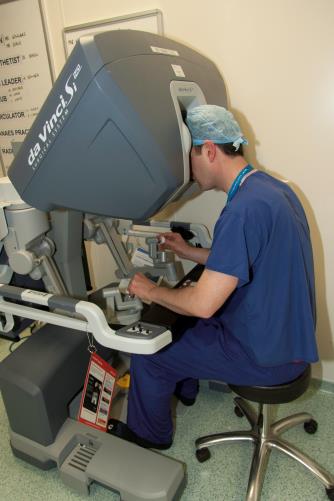 Figure 1 Surgeon interaction with the Da Vinci robot control module.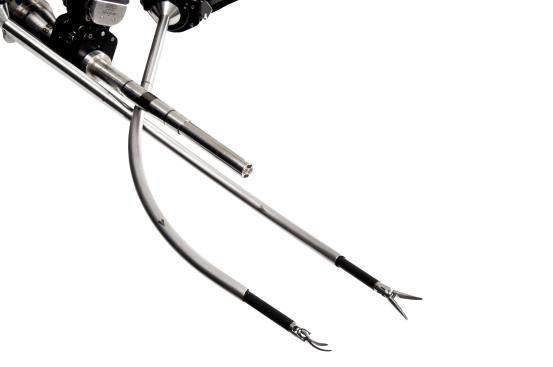 Figure 2 Robotic single port laparoscopic surgery module designed by Intuitive Surgical. [2015] Intuitive Surgical, Inc.